COLEGIO ISABEL RIQUELME U.T.P.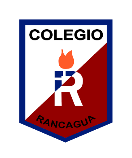 GUÍA DIGITAL N°2GUÍA ASIGNATURA	: MatemáticaCURSO		:  2° AÑO DOCENTE		: Ma. Francisca Rojas A. Catherine Parra O.SEMANA		:  6 al 10 de AbrilPara comenzar a trabajar con las actividades del libro es necesario recordar o aclarar algunos conceptos o definiciones utilizando un lenguaje matemático.¿Qué es una expresión matemática?Otra definición que no debes olvidar es el valor posicional de los dígitos o números que en nuestro caso los relacionábamos dándole la siguiente característica para denominar las Centenas, Decenas y a las unidades.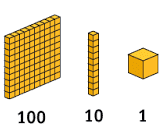 Para poder encontrar los resultados puedes utilizar la siguiente estrategia:En los ejercicios prácticos …